ТИПОВАЯ ТЕХНОЛОГИЧЕСКАЯ СХЕМАРаздел 1. «Общие сведения о муниципальной услуге»Раздел 2. «Общие сведения о «подуслугах»Раздел 3. «Сведения о заявителях «подуслуги»Раздел 4. «Документы, предоставляемые заявителем для получения «подуслуги»Раздел 5. «Документы и сведения, получаемые посредством межведомственного информационного взаимодействия»Раздел 6. «Результат «подуслуги»Раздел 7. «Технологические процессы предоставления «подуслуги»Раздел 8. «Особенности предоставления «подуслуги» в электронной форме»Приложение 1к технологической схеме предоставления муниципальной услуги «Выдача градостроительных планов земельных участков на территории муниципального образования»Образец формы заявления о выдаче градостроительного плана земельного участкаКому:   ____________________________________________            (уполномоченный орган местного самоуправления)от кого: _____________________________________            (застройщик - для физического лица - Ф.И.О.,_____________________________________________почтовый адрес, телефон,_____________________________________________для юридического лица - наименование_____________________________________________организации, ИНН, юридический и почтовый_____________________________________________адреса;_____________________________________________Ф.И.О. руководителя, телефон, банковские_____________________________________________реквизиты (наименование банка, р/с, к/с, БИК)Заявление о выдаче градостроительного плана земельного участка   	Прошу подготовить и выдать градостроительный план земельного участка, расположенного по адресу:__________________________________________________________                                                                             (район, город, микрорайон, улица, дом, иные адресные ориентиры)_____________________________________________________________________Кадастровый номер земельного участка или условный номер образуемого земельного участка: ___________________________________________________________________________                                     (в отношении лестного участка указывается номер учетной записи в государственном лесном реестре)Площадь земельного участка:____________________________________ кв. м.Право на пользование землей закреплено: ______________________ ______________________________________________________________________(наименование документа)_____________________ от «___»___________ 20___г. № ____________________________Проект межевания территории утвержден: ______________________ ______________________________________________________________________(заполняется в случае, предусмотренном частью 1.1 статьи 57.3 Градостроительного кодекса РФ)_____________________ от «___»___________ 20___г. № ___________________________Схема расположения земельного(ых) участка(ов) на кадастровом плане территории утверждена: ___________________________________________________________ ______________________________________________________________________(заполняется в случае, предусмотренном частью 1.1 статьи 57.3 Градостроительного кодекса РФ)_____________________ от «___»___________ 20___г. № __________________________Информация о предполагаемом объекте строительства/реконструкции: ______________________________________________________________________(указать назначение объекта, материалы конструкций, этажность, габаритные размеры и т.д.)______________________________________________________________________Информация о расположенных объектах капитального строительства (по каждому объекту) в границах земельного участка (при наличии): ____________________________________________________________________________________________________________________________________________(кадастровый (условный) номер, кем выдан кадастровый паспорт здания, строения, ______________________________________________________________________ сооружения, объектов незавершенного строительства, дата выдачи) ______________________________________________________________________Информация о технических условиях подключения (технологического присоединения) объектов  капитального строительства к сетям инженерно-технического обеспечения: ________________________________________________________________________________________________________________________________________________________(наименование организации, выдавшей технические условия, реквизиты документа, содержащего информацию о технических условиях______________________________________________________________________подключения (технологического присоединения) объектов капитального строительства к сетям  инженерно-технического обеспечения)Приложение:_______________________________________________________________                                        (указать перечень приложенных документов при наличии)Результат предоставления муниципальной услуги прошу (в нужном окне поставить V):__________________________                         ______________                    ______________________               (должность)                                                        (подпись)                                                  (Ф.И.О.)«____»  ________________ 20___ г.Приложение 2к технологической схеме предоставления муниципальной услуги «Выдача градостроительных планов земельных участков на территории муниципального образования»Образец заполнения заявления о выдаче градостроительного плана земельного участкаКому:   ______Администрация Тазовского района_________            (уполномоченный орган местного самоуправления)от кого: ___ООО «ИИИ»_______________________________            (застройщик - для физического лица - Ф.И.О.,_п. Тазовский, ул. Геофизиков ___________________почтовый адрес, телефон,_____________________________________________для юридического лица - наименование_____________________________________________организации, ИНН, юридический и почтовый_____________________________________________адреса;_____________________________________________Ф.И.О. руководителя, телефон, банковские_____________________________________________реквизиты (наименование банка, р/с, к/с, БИК)Заявление о выдаче градостроительного плана земельного участка   	Прошу подготовить и выдать градостроительный план земельного участка, расположенного по адресу:_п. Тазовский, ул. Геофизиков________________________________                                                                             (район, город, микрорайон, улица, дом, иные адресные ориентиры)_____________________________________________________________________Кадастровый номер земельного участка или условный номер образуемого земельного участка: _________89:06:000000:0000____________________________________________________                                     (в отношении лестного участка указывается номер учетной записи в государственном лесном реестре)Площадь земельного участка:_____________100___________________ кв. м.Право на пользование землей закреплено: __договор аренда земельного участка ______________________________________________________________________(наименование документа)_____________________ от «_01»__01_______ 20_20г. № __5__________________Проект межевания территории утвержден: ______________________ ______________________________________________________________________(заполняется в случае, предусмотренном частью 1.1 статьи 57.3 Градостроительного кодекса РФ)_____________________ от «___»___________ 20___г. № ___________________________Схема расположения земельного(ых) участка(ов) на кадастровом плане территории утверждена: ___________________________________________________________ ______________________________________________________________________(заполняется в случае, предусмотренном частью 1.1 статьи 57.3 Градостроительного кодекса РФ)_____________________ от «___»___________ 20___г. № __________________________Информация о предполагаемом объекте строительства/реконструкции: ______Торговый объект, 2 этажа, размер 10*10                    ________(указать назначение объекта, материалы конструкций, этажность, габаритные размеры и т.д.)______________________________________________________________________Информация о расположенных объектах капитального строительства (по каждому объекту) в границах земельного участка (при наличии): ____________________________________________________________________________________________________________________________________________(кадастровый (условный) номер, кем выдан кадастровый паспорт здания, строения, ______________________________________________________________________ сооружения, объектов незавершенного строительства, дата выдачи) ______________________________________________________________________Информация о технических условиях подключения (технологического присоединения) объектов  капитального строительства к сетям инженерно-технического обеспечения: ________________________________________________________________________________________________________________________________________________________(наименование организации, выдавшей технические условия, реквизиты документа, содержащего информацию о технических условиях______________________________________________________________________подключения (технологического присоединения) объектов капитального строительства к сетям  инженерно-технического обеспечения)Приложение:_______________________________________________________________                                        (указать перечень приложенных документов при наличии)Результат предоставления муниципальной услуги прошу (в нужном окне поставить V):__________________________                         ______________                    ______________________               (должность)                                                        (подпись)                                                  (Ф.И.О.)«____»  ________________ 20___ г.Приложение 3к технологической схеме предоставления муниципальной услуги «Выдача градостроительных планов земельных участков на территории муниципального образования»Форма градостроительного плана земельного участкаГрадостроительный план земельного участка№Градостроительный план земельного участка подготовлен на основании(реквизиты заявления правообладателя земельного участка, иного лица в случае, предусмотренном частью 1.1 статьи 57.3 Градостроительного кодекса Российской Федерации, с указанием ф.и.о. заявителя – физического лица, либо реквизиты заявления и наименование заявителя – юридического лица о выдаче градостроительного плана земельного участка)Местонахождение земельного участка(субъект Российской Федерации)(муниципальный район или городской округ)(поселение)Описание границ земельного участка (образуемого земельного участка):Кадастровый номер земельного участка (при наличии) или в случае, предусмотренном частью 1.1 статьи 57.3 Градостроительного кодекса Российской Федерации, условный номер образуемого земельного участка на основании утвержденных проекта межевания территории и (или) схемы расположения земельного участка или земельных участков на кадастровом плане территорииПлощадь земельного участкаИнформация о расположенных в границах земельного участка объектах капитального строительстваИнформация о границах зоны планируемого размещения объекта капитального строительства в соответствии с утвержденным проектом планировки территории (при наличии)  Реквизиты проекта планировки территории и (или) проекта межевания территории в случае, если земельный участок расположен в границах территории, в отношении которой утверждены проект планировки территории и (или) проект межевания территории(указывается в случае, если земельный участок расположен в границах территории, в отношении которой утверждены проект планировки территории и (или) проект межевания территории)Градостроительный план подготовлен  (ф.и.о., должность уполномоченного лица, наименование органа)Дата выдачи  (ДД.ММ.ГГГГ)1. Чертеж(и) градостроительного плана земельного участкаЧертеж(и) градостроительного плана земельного участка разработан(ы) на топографической основе в масштабе Чертеж(и) градостроительного плана земельного участка разработан(ы)(дата, наименование организации)2. Информация о градостроительном регламенте либо требованиях к назначению, параметрам и размещению объекта капитального строительства на земельном участке, на который действие градостроительного регламента не распространяется или для которого градостроительный регламент не устанавливается2.1. Реквизиты акта органа государственной власти субъекта Российской Федерации, органа местного самоуправления, содержащего градостроительный регламент либо реквизиты акта федерального органа государственной власти, органа государственной власти субъекта Российской Федерации, органа местного самоуправления, иной организации, определяющего, в соответствии с федеральными законами, порядок использования земельного участка, на который действие градостроительного регламента не распространяется или для которого градостроительный регламент не устанавливается2.2. Информация о видах разрешенного использования земельного участкаосновные виды разрешенного использования земельного участка:условно разрешенные виды использования земельного участка:вспомогательные виды разрешенного использования земельного участка:2.3. Предельные (минимальные и (или) максимальные) размеры земельного участка и предельные параметры разрешенного строительства, реконструкции объекта капитального строительства, установленные градостроительным регламентом для территориальной зоны, в которой расположен земельный участок:2.4. Требования к назначению, параметрам и размещению объекта капитального строительства на земельном участке, на который действие градостроительного регламента не распространяется или для которого градостроительный регламент не устанавливается (за исключением случая, предусмотренного пунктом 7.1 части 3 статьи 57.3 Градостроительного кодекса Российской Федерации):2.5. Предельные параметры разрешенного строительства, реконструкции объекта капитального строительства, установленные положением об особо охраняемых природных территориях, в случае выдачи градостроительного плана земельного участка в отношении земельного участка, расположенного в границах особо охраняемой природной территории:3. Информация о расположенных в границах земельного участка объектах капитального строительства и объектах культурного наследия3.1. Объекты капитального строительства3.2. Объекты, включенные в единый государственный реестр объектов культурного наследия (памятников истории и культуры) народов Российской Федерации(наименование органа государственной власти, принявшего решение о включении выявленного объекта
культурного наследия в реестр, реквизиты этого решения)(дата)4. Информация о расчетных показателях минимально допустимого уровня обеспеченности территории объектами коммунальной, транспортной, социальной инфраструктур и расчетных показателях максимально допустимого уровня территориальной доступности указанных объектов для населения в случае, если земельный участок расположен в границах территории, в отношении которой предусматривается осуществление деятельности по комплексному развитию территории:5. Информация об ограничениях использования земельного участка, в том числе если земельный участок полностью или частично расположен в границах зон с особыми условиями использования территорий6. Информация о границах зон с особыми условиями использования территорий, если земельный участок полностью или частично расположен в границах таких зон:7. Информация о границах публичных сервитутов  8. Номер и (или) наименование элемента планировочной структуры, в границах которого расположен земельный участок  9. Информация о возможности подключения (технологического присоединения) объектов капитального строительства к сетям инженерно-технического обеспечения (за исключением сетей электроснабжения), определяемая с учетом программ комплексного развития систем коммунальной инфраструктуры поселения, муниципального округа, городского  округа (при их наличии), в состав которой входят сведения о максимальной нагрузке в возможных точках подключения (технологического присоединения) к таким сетям, а также сведения об организации, представившей данную информацию10. Реквизиты нормативных правовых актов субъекта Российской Федерации, муниципальных правовых актов, устанавливающих требования к благоустройству территории11. Информация о красных линиях:  Приложение (в случае, указанном в части 3.1 статьи 57.3 Градостроительного кодекса Российской Федерации)Приложение 4к технологической схеме предоставления муниципальной услуги «Выдача градостроительных планов земельных участков на территории муниципального образования»Образец заполнения градостроительного плана земельного участкаУТВЕРЖДЕНА
приказом Министерства строительства
и жилищно-коммунального хозяйства
Российской Федерации
от 25 апреля 2017 г. № 741/пр Градостроительный план земельного участка №Градостроительный план земельного участка подготовлен на основанииЗаявления ООО «ИИИ» от 17.12.2021(реквизиты заявления правообладателя земельного участка, иного лица в случае, предусмотренном частью 1.1 статьи 57.3 Градостроительного кодекса Российской Федерации, с указанием ф.и.о. заявителя – физического лица, либо реквизиты заявления и наименование заявителя – юридического лица о выдаче градостроительного плана земельного участка)Местонахождение земельного участкаЯмало-Ненецкий автономный округ(субъект Российской Федерации)Тазовский район(муниципальный район или городской округ)(поселение)Описание границ земельного участка (образуемого земельного участка):Кадастровый номер земельного участка (при наличии) или  в  случае, предусмотренном     частью    1.1    статьи 57.3 Градостроительного кодекса Российской  Федерации,  условный  номер  образуемого  земельного участка на основании   утвержденных   проекта   межевания  территории  и  (или)  схемы расположения земельного участка или земельных участков на кадастровом плане территории89:06:000000:000Площадь земельного участка1 гаИнформация о расположенных в границах земельного участка объектах капитального строительстваОбъекты капитального строительства отсутствуют. Информация о границах зоны планируемого размещения объекта капитального строительства в соответствии с утвержденным проектом планировки территории (при наличии)                      Проект планировки территории не утвержденРеквизиты проекта планировки территории и (или) проекта межевания территории в случае, если земельный участок расположен в границах территории, в отношении которой утверждены проект планировки территории и (или) проект межевания территорииДокументация по планировке территории не утверждена(указывается в случае, если земельный участок расположен в границах территории, в отношении которой утверждены проект планировки территории и (или) проект межевания территории)(ф.и.о., должность уполномоченного лица, наименование органа)Дата выдачи          21.12.2021           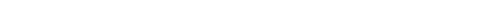      (ДД.ММ.ГГГГ) 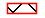 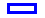 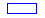 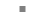 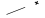 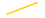 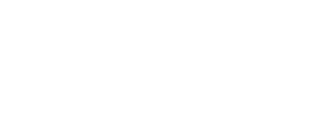 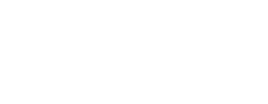 2. Информация о градостроительном регламенте либо требованиях к назначению, параметрам и размещению объекта капитального строительства на земельном участке, на который действие градостроительного регламента не распространяется или для которого градостроительный регламент не устанавливаетсяДействие градостроительного регламента не распространяется2.1. Реквизиты акта органа государственной власти субъекта Российской Федерации, органа местного самоуправления, содержащего градостроительный регламент либо реквизиты акта федерального органа государственной власти, органа государственной власти субъекта Российской Федерации, органа местного самоуправления, иной организации, определяющего, в соответствии с федеральными законами, порядок использования земельного участка, на который действие градостроительного регламента не распространяется или для которого градостроительный регламент не устанавливаетсяПостановление Администрации Тазовского района от 11 февраля 2021 года № 87-п «Об утверждении Правил землепользования и застройки муниципального округа Тазовский район Ямало-Ненецкого автономного округа»;2.2. Информация о видах разрешенного использования земельного участкаосновные виды разрешенного использования:Действие градостроительного регламента не распространяетсяусловно разрешенные виды использования земельного участка:Действие градостроительного регламента не распространяетсявспомогательные виды разрешенного использования земельного участка:Действие градостроительного регламента не распространяется2.3. Предельные (минимальные и (или) максимальные) размеры земельного участка и предельные параметры разрешенного строительства, реконструкции объекта капитального строительства, установленные градостроительным регламентом для территориальной зоны, в которой расположен земельный участок:2.4. Требования к назначению, параметрам и размещению объекта капитального строительства на земельном участке, на который действие градостроительного регламента не распространяется или для которого градостроительный регламент не устанавливается (за исключением случая, предусмотренного пунктом 7.1 части 3 статьи 57.3 Градостроительного кодекса Российской Федерации):2.5. Предельные параметры разрешенного строительства, реконструкции объекта капитального  строительства,  установленные  положением об особо охраняемых природных  территориях, в случае выдачи градостроительного плана земельного участка  в  отношении  земельного  участка, расположенного в границах особо охраняемой природной территории:3. Информация о расположенных в границах земельного участка объектах капитального строительства и объектах культурного наследия3.1. Объекты капитального строительства3.2. Объекты, включенные в единый государственный реестр объектов культурного наследия (памятников истории и культуры) народов Российской Федерации-(наименование органа государственной власти, принявшего решение о включении выявленного объекта
культурного наследия в реестр, реквизиты этого решения)(дата)4. Информация о расчетных показателях минимально допустимого уровня обеспеченности территории объектами коммунальной, транспортной, социальной инфраструктур и расчетных показателях максимально допустимого уровня территориальной доступности указанных объектов для населения в случае, если земельный участок расположен в границах территории, в отношении которой предусматривается осуществление деятельности по комплексному развитию территории:5. Информация об ограничениях использования земельного участка, в том числе если земельный участок полностью или частично расположен в границах зон с особыми условиями использования территорий      Информация отсутствует6. Информация о границах зон с особыми условиями использования территорий, если земельный участок полностью или частично расположен в границах таких зон:7. Информация о границах публичных сервитутов          Информация отсутствует8. Номер и (или) наименование элемента планировочной структуры, в границах которого расположен земельный участок-9. Информация о технических условиях подключения (технологического присоединения) объектов капитального строительства к сетям инженерно-технического обеспечения, определенных с учетом программ комплексного развития систем коммунальной инфраструктуры поселения, городского округа-10. Реквизиты нормативных правовых актов субъекта Российской Федерации, муниципальных правовых актов, устанавливающих требования к благоустройству территорииРешение Думы Тазовского района от 30 июня 2021 года № 10-1-58                                     «Об утверждении Правил благоустройства территории муниципального округа Тазовский район Ямало-Ненецкого автономного округа»11. Информация о красных линиях:   Информация отсутствуетПриложение 5к технологической схеме предоставления муниципальной услуги «Выдача градостроительных планов земельных участков на территории муниципального образования»Образец формы уведомления об отказе в выдаче градостроительного плана земельного участка____________________________________________________________________________________________________________Об отказе в выдаче градостроительногоплана земельного участкаУважаемый (ая) ____________________________!___________________________________________________________________________________________________________________________________________________________________________________________________________________________________________________________________________________________Наименование должности                                                                        О.И. ФамилияИсполнительНомер телефонаПриложение 6к технологической схеме предоставления муниципальной услуги «Выдача градостроительных планов земельных участков на территории муниципального образования»Образец заполнения уведомления об отказе в выдаче градостроительного плана земельного участкаДиректору фирмы ООО «ИИИ»  А.А. ПетровуОб отказе в выдаче градостроительногоплана земельного участкаУважаемый _____________________!Рассмотрев Ваше обращение о выдаче градостроительного плана земельного участка под строительство объекта капитального строительства: «______________________________» сообщаем, что Вам отказано в выдаче градостроительного плана земельного участка на основании пункта 10.2. Административного регламента в связи с отсутствием прав на земельный участок.Глава Тазовского района                                                                           ____________ИсполнительНомер телефонаПриложение 7к технологической схеме предоставления муниципальной услуги «Выдача градостроительных планов земельных участков на территории муниципального образования»Образец акта-приема передачи№п/пПараметрЗначение параметра/состояние1.Наименование органа, предоставляющего услугуАдминистрация Тазовского района2.Номер услуги в федеральном реестре89000000001605557823.Полное наименование услугиВыдача градостроительных планов земельных участков на территории муниципального образования4.Краткое наименование услугиВыдача градостроительных планов земельных участков на территории муниципального образования5.Административный регламент предоставления услугиПостановление Администрации Тазовского района от 04 декабря 2020 года № 72-п «Об утверждении Административного регламента предоставления муниципальной услуги «Выдача градостроительных планов земельных участков на территории муниципального округа Тазовский район Ямало-Ненецкого автономного округа»6.Перечень «подуслуг»Нет7.Способы оценки качества предоставления услугиЕдиный портал государственных и муниципальных услуг (функций)7.Способы оценки качества предоставления услугиОфициальный сайт муниципального округа Тазовский район                     Ямало-Ненецкого автономного округа http://www.tasu.ru7.Способы оценки качества предоставления услугиДругие способыСрок предоставления в зависимости от условийСрок предоставления в зависимости от условийОснования отказа в приеме документовОснования для отказа в предоставлении «подуслуги»Основания приостановления предоставления «подуслуги»Срок приостановления предоставления «подуслуги»плата за предоставление «подуслуги»плата за предоставление «подуслуги»плата за предоставление «подуслуги»Способ обращения за получением «подуслуги»Способ получения результата «подуслуги»при подаче заявления по месту жительства (месту нахождения юр.лица)при подаче заявления не по месту жительства (по месту обращения)Основания отказа в приеме документовОснования для отказа в предоставлении «подуслуги»Основания приостановления предоставления «подуслуги»Срок приостановления предоставления «подуслуги»Наличие платы (государственной пошлины)Реквизиты нормативного правового акта, являющегося основанием для взимания платы (государственной пошлины)КБК для взимания платы (государственной пошлины), в том числе через МФЦСпособ обращения за получением «подуслуги»Способ получения результата «подуслуги»1234567891011Выдача градостроительных планов земельных участков на территории муниципального образованияВыдача градостроительных планов земельных участков на территории муниципального образованияВыдача градостроительных планов земельных участков на территории муниципального образованияВыдача градостроительных планов земельных участков на территории муниципального образованияВыдача градостроительных планов земельных участков на территории муниципального образованияВыдача градостроительных планов земельных участков на территории муниципального образованияВыдача градостроительных планов земельных участков на территории муниципального образованияВыдача градостроительных планов земельных участков на территории муниципального образованияВыдача градостроительных планов земельных участков на территории муниципального образованияВыдача градостроительных планов земельных участков на территории муниципального образованияВыдача градостроительных планов земельных участков на территории муниципального образования10  рабочих  дней с момента регистрации заявления в Администрации Тазовского района10 рабочих  дней с момента регистрации заявления в Администрации Тазовского районаНесоблюдение установленных условий признания действительности усиленной квалифицированной электронной подписи, в случае обращения за предоставлением муниципальной услуги в электронном виде1. Не представлены документы, предусмотренные пунктом 9.4 Административного регламента.2. Случаи, предусмотренные пунктом 4 части 1 статьи 7 Федерального закона № 210-ФЗ;3. Отсутствие прав на земельный участок (за исключением обращения иных лиц в случае, предусмотренном частью 1.1 статьи 57.3 ГрК РФ);4. Отсутствие утвержденной документации по планировке территории в отношении объектов капитального строительства, размещение которых, в соответствии с ГрК РФ, не допускается при отсутствии документации по планировке территории.Нет-Нет--1) в электронной форме с использованием Единого портала;2) при обращении в МФЦ лично, через законного представителя, представителя заявителя.1) в МФЦ  в форме документа на бумажном носителе подтверждающего содержание электронного документа, направленного органом, предоставляющим муниципальную услугу;2) на Едином портале в форме электронного документа№п/пКатегории лиц, имеющих право на получение «подуслуги»Документ, подтверждающий правомочие заявителя соответствующей категории на получение «подуслуги»Установленные требования к документу, подтверждающему правомочие заявителя соответствующей категории на получение «подуслуги»Наличие возможности подачи заявления на предоставление «подуслуги» представителями заявителя Исчерпывающий перечень лиц, имеющих право на подачу заявления от имени заявителяНаименование документа, подтверждающего право подачи заявления от имени заявителяУстановленные требования к документу, подтверждающему право подачи заявления от имени заявителя12345678Выдача градостроительных планов земельных участков на территории муниципального образованияВыдача градостроительных планов земельных участков на территории муниципального образованияВыдача градостроительных планов земельных участков на территории муниципального образованияВыдача градостроительных планов земельных участков на территории муниципального образованияВыдача градостроительных планов земельных участков на территории муниципального образованияВыдача градостроительных планов земельных участков на территории муниципального образованияВыдача градостроительных планов земельных участков на территории муниципального образованияВыдача градостроительных планов земельных участков на территории муниципального образования1Правообладатели земельных участков-физические лица (в том числе индивидуальные предприниматели) и юридические лица (за исключением государственных органов и их территориальных органов, органов государственных внебюджетных фондов и их территориальных органов, органов местного самоуправления), иные лица в случае, предусмотренном частью 1.1 статьи 57.3 Градостроительного кодекса Российской Федерации (далее – ГрК РФ)При личном обращении заявителя в МФЦ за услугой предъявляется документ удостоверяющий личность. При обращении представителя заявителя предъявляется документ удостоверяющий личность представителя и доверенность, составленная в соответствии с требованиями гражданского законодательства Российской Федерации, либо иной документ, содержащий полномочия представлять интересы заявителя при предоставлении муниципальной услугиВ соответствии с постановлением Правительства РФ от 8 июля 1997 г. № 828«Об утверждении Положения о паспорте гражданина Российской Федерации, образца бланка и описания паспорта гражданина Российской Федерации»НаличиеПредставитель заявителя, законный представитель заявителяДоверенность или иной документ, содержащий полномочия представлять интересы заявителя составленные в соответствии с Гражданским кодексом Российской Федерациидокумент, удостоверяющий личность представителя  заявителяДата выдачи, передаваемое уполномочие, наименование доверителя и лица, которое выполняет поручение, подпись доверителя, печать (при наличии)№п/пКатегория документаНаименование документов, которые предоставляет заявитель для получения «подуслуги»Количество необходимых экземпляров документа с указанием подлинник/копияУсловие предоставления документаУстановленные требования к документуФорма (шаблон) документаОбразец документа/заполнения документа12345678Выдача градостроительных планов земельных участков на территории муниципального образованияВыдача градостроительных планов земельных участков на территории муниципального образованияВыдача градостроительных планов земельных участков на территории муниципального образованияВыдача градостроительных планов земельных участков на территории муниципального образованияВыдача градостроительных планов земельных участков на территории муниципального образованияВыдача градостроительных планов земельных участков на территории муниципального образованияВыдача градостроительных планов земельных участков на территории муниципального образованияВыдача градостроительных планов земельных участков на территории муниципального образования1ЗаявлениеЗаявление1) 1 экз. в электронной форме;2) 1 экз.подлинник(формирование в дело)1) При обращении через Единый портал;2) При обращении через МФЦВ соответствии с формой,  прилагаемой к Административному регламенту.Подпись заявителя, представителя заявителя или подпись должностного лица, дата составления документа, печать организации.Приложение 1Приложение 22Документ, удостоверяющий личностьПаспорт, иной документ, удостоверяющий личность заявителя,представителя заявителя1 экз., подлинник, установление личности заявителя, снятие копии для формирования в дело, возврат заявителю подлинникаПри обращении через МФЦСоответствие гражданскому законодательству Российской Федерации––3Документ, подтверждающий полномочия представителя заявителяДоверенность, составленная в соответствии с требованиями гражданского законодательства Российской Федерации,  иной документ, содержащий полномочия представлять интересы представителя заявителя1) 1 экз. подлинник(снятие копии, копия для формирования в дело, возврат заявителю подлинника);2) 1 экз. в электронной форме;1) При обращении через МФЦ;2) При обращении через Единый портал;Направление заявления представителем заявителяОтсутствие подчисток, приписок, зачеркнутых слов и иных неоговоренных исправлений. Не должен быть исполнен карандашом, не должен иметь повреждений, наличие которых допускает многозначность истолкования содержания.Подпись заявителя или подпись должностного лица,дата составления документа, печать организации.––4Правоустанавливающие или правоудостоверяющих документов на объекты недвижимостиПравоустанавливающие или правоудостоверяющих документов на объекты недвижимости1) 1 экз. в электронной форме;2) 1 экз.подлинник(сверка копии с оригиналом и возврат заявителю подлинника, копия для формирования в дело) либо в установленном законом порядке заверенная копия (для формирования в дело) илина электронном носителе в электронной форме1) При обращении через Единый портал2) При обращении через МФЦВ случае если указанные документы, их копии, или сведения, содержащиеся в них, отсутствуют в Едином государственном реестре недвижимостиОтсутствие подчисток, приписок, зачеркнутых слов и иных неоговоренных исправлений. Не должен быть исполнен карандашом, не должен иметь повреждений, наличие которых допускает многозначность истолкования содержания.Подпись заявителя или подпись должностного лица,дата составления документа, печать организации.--Реквизиты актуальной технологической карты межведомственного взаимодействияНаименование запрашиваемогодокумента(сведения)Перечень и состав сведений, запрашиваемых в рамках межведомственного информационного взаимодействияНаименование органа (организации), направляющего(ей) межведомственный запросНаименование органа (организации), направляющего(ей) межведомственный запросНаименование органа (организации), в адрес которого(ой) направляется межведомственный запросSID электронного сервиса/наименование вида сведенийСрок осуществления межведомственного информационного взаимодействияСрок осуществления межведомственного информационного взаимодействияФормы (шаблоны) межведомственного запроса и ответа на межведомственный запросФормы (шаблоны) межведомственного запроса и ответа на межведомственный запросОбразцы заполнения форм межведомственного запроса и ответа на межведомственный запрос123445677889Выдача градостроительных планов земельных участков на территории муниципального образованияВыдача градостроительных планов земельных участков на территории муниципального образованияВыдача градостроительных планов земельных участков на территории муниципального образованияВыдача градостроительных планов земельных участков на территории муниципального образованияВыдача градостроительных планов земельных участков на территории муниципального образованияВыдача градостроительных планов земельных участков на территории муниципального образованияВыдача градостроительных планов земельных участков на территории муниципального образованияВыдача градостроительных планов земельных участков на территории муниципального образованияВыдача градостроительных планов земельных участков на территории муниципального образованияВыдача градостроительных планов земельных участков на территории муниципального образованияВыдача градостроительных планов земельных участков на территории муниципального образованияВыдача градостроительных планов земельных участков на территории муниципального образованияНетВыписка из Единого государственного   реестра недвижимости.правоустанавливающие или правоудостоверяющие документы на земельный участокорган местного самоуправления, уполномоченный на предоставление муниципальной услугиорган местного самоуправления, уполномоченный на предоставление муниципальной услугиРосреестрSID00035645 рабочих дней5 рабочих дней---НетКадастровый паспорт земельного участка или кадастровая выписка о земельном участке-орган местного самоуправления, уполномоченный на предоставление муниципальной услугиРосреестрРосреестрSID00035645 рабочих дней----НетПравоустанавливающие документы на расположенные на земельном участке объекты капитального строительства (при наличии)Договоры, свидетельства о государственной регистрации прав, иные акты о правах на недвижимое имущество) (при наличии объектов недвижимости на земельном участке)орган местного самоуправления, уполномоченный на предоставление муниципальной услугиРосреестрРосреестрSID00035645 рабочих дней----НетКадастровые паспорта или технические паспорта на объекты капитального строительства, расположенные на земельном участке-орган местного самоуправления, уполномоченный на предоставление муниципальной услугиРосреестрРосреестрSID00035645 рабочих дней----НетТехнические условия подключения объекта капитального строительства к сетям инженерно-технического обеспеченияТехнические условия подключения объекта капитального строительства к сетям инженерно-технического обеспеченияорган местного самоуправления, уполномоченный на предоставление муниципальной услугиОрганизации, осуществляющие эксплуатацию сетей инженерно-технического обеспеченияОрганизации, осуществляющие эксплуатацию сетей инженерно-технического обеспеченияНет5 рабочих днейВ соответствии с требованиями части 1 статьи 7.2 Федерального закона от 27 июля 2010 г. № 210-ФЗ «Об организации предоставления государственных и муниципальных услуг»В соответствии с требованиями части 1 статьи 7.2 Федерального закона от 27 июля 2010 г. № 210-ФЗ «Об организации предоставления государственных и муниципальных услуг»Оформляется на официальном бланке органа власти (организации) в свободной формеОформляется на официальном бланке органа власти (организации) в свободной формеНетВыписка из Единого государственного реестра  юридических лиц (для юридических лиц);-орган местного самоуправления, уполномоченный на предоставление муниципальной услугиФедеральная налоговая службаФедеральная налоговая службаСМЭВ 3VS00426v002-FNS0015 рабочих дней----№п/пДокумент/документы, являющийся(иеся) результатом «подуслуги»Требования к документу/документам, являющемуся(ихся) результатом «подуслуги»Характеристика результата «подуслуги» (положительный/отрицательный)Форма документа/документов, являющегося(ихся) результатом «подуслуги»Образец документа/документов, являющегося(ихся) результатом «подуслуги»Способы получения результата «подуслуги»Срок хранения невостребованных заявителем результатов «подуслуги»Срок хранения невостребованных заявителем результатов «подуслуги»№п/пДокумент/документы, являющийся(иеся) результатом «подуслуги»Требования к документу/документам, являющемуся(ихся) результатом «подуслуги»Характеристика результата «подуслуги» (положительный/отрицательный)Форма документа/документов, являющегося(ихся) результатом «подуслуги»Образец документа/документов, являющегося(ихся) результатом «подуслуги»Способы получения результата «подуслуги»в органев МФЦ123456789Выдача градостроительных планов земельных участков на территории муниципального образованияВыдача градостроительных планов земельных участков на территории муниципального образованияВыдача градостроительных планов земельных участков на территории муниципального образованияВыдача градостроительных планов земельных участков на территории муниципального образованияВыдача градостроительных планов земельных участков на территории муниципального образованияВыдача градостроительных планов земельных участков на территории муниципального образованияВыдача градостроительных планов земельных участков на территории муниципального образованияВыдача градостроительных планов земельных участков на территории муниципального образованияВыдача градостроительных планов земельных участков на территории муниципального образования1Градостроительный план земельного участкаФорма утверждена приказом Министерства строительства и жилищно-коммунального хозяйства Российской Федерации от  25 апреля 2017 года № 741/пр. «Об утверждении формы градостроительного плана земельного участка и порядка ее заполнения»ПоложительныйПриложение 3Приложение 41) в МФЦ  в форме документа на бумажном носителе подтверждающего содержание электронного документа, направленного органом, предоставляющим муниципальную услугу;2) на Едином портале в форме электронного документа.Невостребованный в установленный срок результат предоставления муниципальной услуги хранится в Администрации Тазовского района в соответствии с установленным порядком хранения документовНевостребованный в установленный срок результат предоставления муниципальной услуги по истечении 30 дней возвращается работниками МФЦ в орган, предоставившим услугу2.Уведомление об отказе в выдаче градостроительного плана земельного участкаОснования для отказаОтрицательныйПриложение 5Приложение 61) в МФЦ  в форме документа на бумажном носителе подтверждающего содержание электронного документа, направленного органом, предоставляющим муниципальную услугу;2) на Едином портале в форме электронного документаНевостребованный в установленный срок результат муниципальной услуги хранится в Администрации Тазовского района в соответствии с установленным порядком хранения документовНевостребованный в установленный срок результат муниципальной услуги по истечении 30 дней возвращается работниками МФЦ в орган, предоставившим услугу№п/пНаименование процедуры процессаОсобенности исполнения процедуры процессаСрок исполнения процедуры (процесса)Исполнитель процедуры процессаРесурсы, необходимые для выполнения процедуры процессаФормы документов, необходимые для выполнения процедуры процесса1234567Выдача градостроительных планов земельных участков на территории муниципального образованияВыдача градостроительных планов земельных участков на территории муниципального образованияВыдача градостроительных планов земельных участков на территории муниципального образованияВыдача градостроительных планов земельных участков на территории муниципального образованияВыдача градостроительных планов земельных участков на территории муниципального образованияВыдача градостроительных планов земельных участков на территории муниципального образованияВыдача градостроительных планов земельных участков на территории муниципального образованияПрием запросов заявителей о предоставлении муниципальной услуги и иных документов, необходимых для предоставления муниципальной услугиПрием запросов заявителей о предоставлении муниципальной услуги и иных документов, необходимых для предоставления муниципальной услугиПрием запросов заявителей о предоставлении муниципальной услуги и иных документов, необходимых для предоставления муниципальной услугиПрием запросов заявителей о предоставлении муниципальной услуги и иных документов, необходимых для предоставления муниципальной услугиПрием запросов заявителей о предоставлении муниципальной услуги и иных документов, необходимых для предоставления муниципальной услугиПрием запросов заявителей о предоставлении муниципальной услуги и иных документов, необходимых для предоставления муниципальной услугиПрием запросов заявителей о предоставлении муниципальной услуги и иных документов, необходимых для предоставления муниципальной услуги1.Прием заявления и документовПри поступлении заявления через Единый портал:1. Проверка наличия доверенности. При наличии доверенности проверка даты ее составления и срока, на который она выдана. Проверка соответствия указанных в доверенности полномочий, совершаемым представителем (при обращении представителя заявителя).2. При поступлении заявления через Единый портал проверка наличия оснований для отказа в приеме документов, предусмотренных пунктом 11. Административного регламента. В случае наличия таких оснований уведомление об этом заявителя с указанием причин отказа в приеме документов.3. Сверка принимаемых документы с перечнем необходимых документов.4. Приобщение документов, предусмотренных пунктом 10. Административного регламента, представленных заявителем по собственной инициативе.Не более 15 минут(в случае поступления заявления на предоставление услуги в электронном виде  в выходной (нерабочий или праздничный) день, заявление регистрируются в первый, следующий за ним рабочий день)орган местного самоуправления, уполномоченный на предоставление муниципальной услугикомпьютер, сканер, принтер, наличие доступа на Единый порталЗаявлениеПриложение 12Регистрация заявления и документовРегистрация заявления и документов, представленных заявителем. Формирование комплекта документов заявителя в соответствии с установленными правилами делопроизводства.Направление заявителю электронного сообщения, подтверждающего прием заявления.Не более 15 минут(в случае поступления заявления на предоставление услуги в электронном виде  в выходной (нерабочий или праздничный) день, заявление регистрируются в первый, следующий за ним рабочий день)орган местного самоуправления, уполномоченный на предоставление муниципальной услугикомпьютер, сканер, принтер, наличие доступа на Единый портал Расписка о приеме документов Прием запросов заявителей о предоставлении муниципальной услуги и иных документов, необходимых для предоставления муниципальной услуги(через МФЦ)Прием запросов заявителей о предоставлении муниципальной услуги и иных документов, необходимых для предоставления муниципальной услуги(через МФЦ)Прием запросов заявителей о предоставлении муниципальной услуги и иных документов, необходимых для предоставления муниципальной услуги(через МФЦ)Прием запросов заявителей о предоставлении муниципальной услуги и иных документов, необходимых для предоставления муниципальной услуги(через МФЦ)Прием запросов заявителей о предоставлении муниципальной услуги и иных документов, необходимых для предоставления муниципальной услуги(через МФЦ)Прием запросов заявителей о предоставлении муниципальной услуги и иных документов, необходимых для предоставления муниципальной услуги(через МФЦ)Прием запросов заявителей о предоставлении муниципальной услуги и иных документов, необходимых для предоставления муниципальной услуги(через МФЦ)1Прием заявления и документов1. Установление личности заявителя (представителя заявителя)  на основании паспорта гражданина Российской Федерации или иных документов, удостоверяющих личность заявителя. 2. Проверка наличия доверенности. При наличии доверенности проверка даты ее составления и срока, на который она выдана. Поверка соответствия указанных в доверенности полномочий, совершаемым представителем.  3. Формирование дела в системе АИС МФЦ, включающее заполненное заявление с приложением копии документа, удостоверяющего личность заявителя, электронных копий документов необходимых для получения услуги.4. Сверка принимаемых документы с перечнем необходимых документов.5. Приобщение документов, предусмотренных пунктом 10. Административного регламента, представленных заявителем по собственной инициативе (снятие копий с документов в случае представления подлинников).6. Распечатка на бумажном носителе сформированного в АИС МФЦ заявления и подписание его заявителем.7. Сканирование заявления, заполненного заявителем собственноручно, прикрепление его к комплекту принятых документов в АИС МФЦ.8. Выдача заявителю одного экземпляр расписки о приеме документов с указанием даты приема, номера дела, количества принятых документов.Не более 15 минутМФЦкомпьютер, сканер, наличие доступа к Автоматизированной информационной системе «МФЦ», сканер, принтерРасписка о приеме документов (формируется в автоматизированной информационной системе «МФЦ»)2.Передача заявления и документов в орган, уполномоченный на предоставление муниципальной услуги Направление принятого заявления в электронном виде в орган, уполномоченный  на предоставление муниципальной услуги.Передача, при необходимости, МФЦ оригиналов документов с курьером по акту приема – передачи.Не позднее 1 рабочего дня со дня, следующего за днем приема заявления и документовМФЦ, орган местного самоуправления, уполномоченный на предоставление муниципальной услугикомпьютер, наличие доступа к Автоматизированной информационной системе «МФЦ», сканерАкт приема передачиПриложение 7Формирование и направление межведомственного запросаФормирование и направление межведомственного запросаФормирование и направление межведомственного запросаФормирование и направление межведомственного запросаФормирование и направление межведомственного запросаФормирование и направление межведомственного запросаФормирование и направление межведомственного запроса1.Формирование и направление межведомственных запросовВ электронном виде межведомственные запросы осуществляются посредством региональной системы межведомственного электронного взаимодействия.На бумажном носителе   межведомственные запросы оформляются на официальном бланке органа власти (организации) в свободной форме.не более 5 рабочих дней со дня получения заявления и документов орган местного самоуправления, уполномоченный на предоставление муниципальной услуги;орган, рассматривающий межведомственный запрос.компьютер, ключ электронной подписи, наличие системы межведомственного электронного взаимодействия-Рассмотрение документов, принятие решения о предоставлении (об отказе в предоставлении) муниципальной услуги, оформление результата предоставления (отказа в предоставлении)  муниципальной услугиРассмотрение документов, принятие решения о предоставлении (об отказе в предоставлении) муниципальной услуги, оформление результата предоставления (отказа в предоставлении)  муниципальной услугиРассмотрение документов, принятие решения о предоставлении (об отказе в предоставлении) муниципальной услуги, оформление результата предоставления (отказа в предоставлении)  муниципальной услугиРассмотрение документов, принятие решения о предоставлении (об отказе в предоставлении) муниципальной услуги, оформление результата предоставления (отказа в предоставлении)  муниципальной услугиРассмотрение документов, принятие решения о предоставлении (об отказе в предоставлении) муниципальной услуги, оформление результата предоставления (отказа в предоставлении)  муниципальной услугиРассмотрение документов, принятие решения о предоставлении (об отказе в предоставлении) муниципальной услуги, оформление результата предоставления (отказа в предоставлении)  муниципальной услугиРассмотрение документов, принятие решения о предоставлении (об отказе в предоставлении) муниципальной услуги, оформление результата предоставления (отказа в предоставлении)  муниципальной услуги1.Рассмотрение документов Установление предмета обращения заявителя, принадлежности заявителя к кругу лиц, имеющих право на получение муниципальной услуги.Проверка наличия оснований для отказа в предоставлении муниципальной услуги, предусмотренных пунктом 11.2   Административного регламента.Установление наличия полномочий Уполномоченного органа по рассмотрению обращения заявителя.не более2 рабочихднейорган местного самоуправления, уполномоченный на предоставление муниципальной услугикомпьютер2.Принятие решения о предоставлении (об отказе в предоставлении) муниципальной услуги, оформление результата предоставления (отказа в предоставлении)  муниципальной услугиЕсли предоставление муниципальной услуги входит в полномочия Уполномоченного органа и отсутствуют определенные пунктом 11.2 Административного регламента основания для отказа в предоставлении муниципальной услуги, специалист, ответственный за рассмотрение документов, готовит в электронной форме проект градостроительного  плана земельного участка (далее - проект решения о предоставлении муниципальной услуги) и передает указанный проект на рассмотрение должностному лицу Уполномоченного органа, имеющему полномочия на принятие решения о предоставлении (отказе в предоставлении) муниципальной услуги (далее – уполномоченное лицо).Если имеются определенные пунктом 11.2. Административного регламента основания для отказа в предоставлении муниципальной услуги, специалист, ответственный за рассмотрение документов, готовит в электронной форме проект решения об отказе в предоставлении муниципальной услуги и передает указанный проект на рассмотрение уполномоченному лицуне более2 рабочихднейорган местного самоуправления, уполномоченный на предоставление муниципальной услугикомпьютер, принтер,МФУ, ключ электронной подписи Приложение 3Приложение 5Выдача (направление) результата предоставления (отказа в предоставлении) муниципальной услугиВыдача (направление) результата предоставления (отказа в предоставлении) муниципальной услугиВыдача (направление) результата предоставления (отказа в предоставлении) муниципальной услугиВыдача (направление) результата предоставления (отказа в предоставлении) муниципальной услугиВыдача (направление) результата предоставления (отказа в предоставлении) муниципальной услугиВыдача (направление) результата предоставления (отказа в предоставлении) муниципальной услугиВыдача (направление) результата предоставления (отказа в предоставлении) муниципальной услуги1Выдача (направление) результата предоставления муниципальной услугиРегистрация после подписания уполномоченным лицом градостроительного  плана земельного участка либо уведомления об отказе в выдаче  градостроительного  плана земельного участка и выдача (направление) заявителю одним из указанных способов:-на бумажном носителе, подтверждающем содержание электронного документа, направленного Уполномоченным органом, в МФЦ;-электронным документом, подписанным уполномоченным должностным лицом с использованием усиленной квалифицированной электронной подписи в личный кабинет на Едином портале.Не позднее 1 рабочего дня со дня подписания градостроительного  плана земельного участка либо уведомления об отказе в выдаче  градостроительного  плана земельного участкаорган местного самоуправления, уполномоченный на предоставление муниципальной услуги компьютер, принтер, МФУ, ключ электронной подписи, доступ к Единому порталу (при передаче результата предоставления государственной услуги в электронной форме)–2Передача результата предоставления (отказа в предоставлении) муниципальной услуги в МФЦНаправление результата предоставления муниципальной услуги  в электронном виде в МФЦ для дальнейшей выдачи заявителю в случаях,  предусмотренных соглашением о взаимодействии и при соответствующем выборе заявителя Передача, при необходимости, в МФЦ оригиналов документов с курьером по акту приема – передачи.не более 1 рабочего дняорган местного самоуправления, уполномоченный на предоставление муниципальной услуги, МФЦкомпьютер, наличие доступа к Автоматизированной информационной системе «МФЦ», сканерАкт приема передачиПриложение 7Способ получения заявителем информации о сроках и порядке предоставления «подуслуги»Способ записи на прием в орган, МФЦ для подачи запроса о предоставлении «подуслуги»Способ формирования запроса о предоставлении «подуслуги»Способ приема и регистрации органом, предоставляющим услугу, запроса о предоставлении «подуслуги» и иных документов, необходимых для предоставления «подуслуги»Способ оплаты государственной пошлины за предоставление «подуслуги» и уплаты иных платежей, взимаемых в соответствии с законодательством Российской ФедерацииСпособ получения сведений о ходе выполнения запроса о предоставлении «подуслуги»Способ подачи жалобы на нарушение порядка предоставления «подуслуги» и досудебного (внесудебного) обжалования решений и действий (бездействия) органа в процессе получения «подуслуги»1234567Выдача градостроительных планов земельных участков на территории муниципального образованияВыдача градостроительных планов земельных участков на территории муниципального образованияВыдача градостроительных планов земельных участков на территории муниципального образованияВыдача градостроительных планов земельных участков на территории муниципального образованияВыдача градостроительных планов земельных участков на территории муниципального образованияВыдача градостроительных планов земельных участков на территории муниципального образованияВыдача градостроительных планов земельных участков на территории муниципального образования1) официальный сайт муниципального округа Тазовский район                     Ямало-Ненецкого автономного округа http://www.tasu.ru2) Единый портал3) Региональный портал.запись на прием в орган не предусмотрена;в МФЦ: – на сайте МФЦ; – по телефону контакт-центра МФЦ1) официальный сайт муниципального округа Тазовский район                     Ямало-Ненецкого автономного округа http://www.tasu.ru2) через электронную форму на Едином портале;Не требуется предоставление заявителем документов на бумажном носителе. Предоставление муниципальной услуги начинается с момента приема и регистрации Уполномоченным органом электронных документов, необходимых для предоставления муниципальной услуги.–1) личный кабинет заявителя на Едином портале;2) электронная почта заявителя.1) Официальный сайт органа, предоставляющего муниципальную услугу;2) портал федеральной государственной системы, обеспечивающей процесс досудебного (внесудебного) обжалования решений и действий (бездействия), совершенных при предоставлении государственных и муниципальных услуг;3) Единый порталвручить в форме документа на бумажном носителе, подтверждающего содержание электронного документа, направленного органом, предоставляющим муниципальную услугу, в МФЦнаправить в личный кабинет в форме электронного документа, подписанного уполномоченным должностным лицом с использованием усиленной квалифицированной электронной подписи  вручить в форме документа на бумажном носителе, подтверждающего содержание электронного документа, направленного органом, предоставляющим муниципальную услугу, в МФЦхнаправить в личный кабинет в форме электронного документа, подписанного уполномоченным должностным лицом с использованием усиленной квалифицированной электронной подписи  -------Обозначение (номер) характерной точкиПеречень координат характерных точек в системе координат,
используемой для ведения Единого государственного реестра недвижимостиПеречень координат характерных точек в системе координат,
используемой для ведения Единого государственного реестра недвижимостиОбозначение (номер) характерной точкиXYОбозначение (номер) характерной точкиПеречень координат характерных точек в системе координат,
используемой для ведения Единого государственного реестра недвижимостиПеречень координат характерных точек в системе координат,
используемой для ведения Единого государственного реестра недвижимостиОбозначение (номер) характерной точкиXYМ.П.//(при наличии)(подпись)(расшифровка подписи)1: выполненной.(дата, наименование организации, подготовившей топографическую основу)Предельные (минимальные и (или) максимальные) размеры земельных участков, в том числе их площадьПредельные (минимальные и (или) максимальные) размеры земельных участков, в том числе их площадьПредельные (минимальные и (или) максимальные) размеры земельных участков, в том числе их площадьМинимальные отступы от границ земельного участка в целях определения мест допустимого размещения зданий, строений, сооружений, за пределами которых запрещено строительство зданий, строений, сооруженийПредельное количество этажей и (или) предельная высота зданий, строений, сооруженийМаксимальный процент застройки в границах земельного участка, определяемый как отношение суммарной площади земельного участка, которая может быть застроена, ко всей площади земельного участкаТребования к архитектурным решениям объектов капитального строительства, расположенным в границах территории исторического поселения федерального или регионального значенияИные показатели12345678Длина,
мШирина,
мПлощадь, м2 или га45678Причины отнесения земельного участка к виду земельного участка, на который действие градостроительного регламента не распространяется или для которого градостроительный регламент не устанавливаетсяРеквизиты акта, регулирующего использование земельного участкаТребования к использованию земельного участкаТребования к параметрам объекта капитального строительстваТребования к параметрам объекта капитального строительстваТребования к параметрам объекта капитального строительстваТребования к размещению объектов капитального строительстваТребования к размещению объектов капитального строительстваПричины отнесения земельного участка к виду земельного участка, на который действие градостроительного регламента не распространяется или для которого градостроительный регламент не устанавливаетсяРеквизиты акта, регулирующего использование земельного участкаТребования к использованию земельного участкаПредельное количество этажей и (или) предельная высота зданий, строений, сооруженийМаксимальный процент застройки в границах земельного участка, определяемый как отношение суммарной площади земельного участка, которая может быть застроена, ко всей площади земельного участкаИные требования к параметрам объекта капитального строительстваМинимальные отступы от границ земельного участка в целях определения мест допустимого размещения зданий, строений, сооружений, за пределами которых запрещено строительство зданий, строений, сооруженийИные требования к размещению объектов капитального строительства12345678Причины отнесения земельного участка к виду земельного участка для которого градостроительный регламент не устанавливаетсяРеквизиты Положения об особо охраняемой природной территорииРеквизиты утвержденной документации по планировке территорииЗонирование особо охраняемой природной территории (да/нет)Зонирование особо охраняемой природной территории (да/нет)Зонирование особо охраняемой природной территории (да/нет)Зонирование особо охраняемой природной территории (да/нет)Зонирование особо охраняемой природной территории (да/нет)Зонирование особо охраняемой природной территории (да/нет)Зонирование особо охраняемой природной территории (да/нет)Зонирование особо охраняемой природной территории (да/нет)Причины отнесения земельного участка к виду земельного участка для которого градостроительный регламент не устанавливаетсяРеквизиты Положения об особо охраняемой природной территорииРеквизиты утвержденной документации по планировке территорииФункциональная зонаВиды разрешенного использования земельного участкаВиды разрешенного использования земельного участкаТребования к параметрам объекта 
капитального строительстваТребования к параметрам объекта 
капитального строительстваТребования к параметрам объекта 
капитального строительстваТребования к размещению объектов капитального строительстваТребования к размещению объектов капитального строительстваПричины отнесения земельного участка к виду земельного участка для которого градостроительный регламент не устанавливаетсяРеквизиты Положения об особо охраняемой природной территорииРеквизиты утвержденной документации по планировке территорииФункциональная зонаОсновные виды разрешенного использованияВспомогательные виды разрешенного использованияПредельное количество этажей и (или) предельная высота зданий, строений, сооруженийМаксимальный процент застройки в границах земельного участка, определяемый как отношение суммарной площади земельного участка, которая может быть застроена, ко всей площади земельного участкаИные требования к параметрам объекта капитального строительстваМинимальные отступы от границ земельного участка в целях определения мест допустимого размещения зданий, строений, сооружений, за пределами которых запрещено строительство зданий, строений, сооруженийИные требования к размещению объектов капитального строительства1234567891011Функциональная зонаТожеТожеТожеТожеТожеТожеТоже1234567891011№,,(согласно чертежу(ам) градостроительного плана)(назначение объекта капитального строительства, этажность, высотность, общая площадь, площадь застройки)инвентаризационный или кадастровый номер№,,(согласно чертежу(ам) градостроительного плана)(назначение объекта культурного наследия, общая площадь, площадь застройки)регистрационный номер в реестреотИнформация о расчетных показателях минимально допустимого уровня обеспеченности территорииИнформация о расчетных показателях минимально допустимого уровня обеспеченности территорииИнформация о расчетных показателях минимально допустимого уровня обеспеченности территорииИнформация о расчетных показателях минимально допустимого уровня обеспеченности территорииИнформация о расчетных показателях минимально допустимого уровня обеспеченности территорииИнформация о расчетных показателях минимально допустимого уровня обеспеченности территорииИнформация о расчетных показателях минимально допустимого уровня обеспеченности территорииИнформация о расчетных показателях минимально допустимого уровня обеспеченности территорииИнформация о расчетных показателях минимально допустимого уровня обеспеченности территорииОбъекты коммунальной инфраструктурыОбъекты коммунальной инфраструктурыОбъекты коммунальной инфраструктурыОбъекты транспортной инфраструктурыОбъекты транспортной инфраструктурыОбъекты транспортной инфраструктурыОбъекты социальной инфраструктурыОбъекты социальной инфраструктурыОбъекты социальной инфраструктурыНаименование вида объектаЕдиница измеренияРасчетный показательНаименование вида объектаЕдиница измеренияРасчетный показательНаименование вида объектаЕдиница измеренияРасчетный показатель123456789Информация о расчетных показателях максимально допустимого уровня территориальной доступностиИнформация о расчетных показателях максимально допустимого уровня территориальной доступностиИнформация о расчетных показателях максимально допустимого уровня территориальной доступностиИнформация о расчетных показателях максимально допустимого уровня территориальной доступностиИнформация о расчетных показателях максимально допустимого уровня территориальной доступностиИнформация о расчетных показателях максимально допустимого уровня территориальной доступностиИнформация о расчетных показателях максимально допустимого уровня территориальной доступностиИнформация о расчетных показателях максимально допустимого уровня территориальной доступностиИнформация о расчетных показателях максимально допустимого уровня территориальной доступностиНаименование вида объектаЕдиница измеренияРасчетный показательНаименование вида объектаЕдиница измеренияРасчетный показательНаименование вида объектаЕдиница измеренияРасчетный показатель123456789Наименование зоны с особыми условиями использования территории с указанием объекта, в отношении которого установлена такая зонаПеречень координат характерных точек в системе координат,
используемой для ведения Единого государственного реестра недвижимостиПеречень координат характерных точек в системе координат,
используемой для ведения Единого государственного реестра недвижимостиПеречень координат характерных точек в системе координат,
используемой для ведения Единого государственного реестра недвижимостиНаименование зоны с особыми условиями использования территории с указанием объекта, в отношении которого установлена такая зонаОбозначение (номер) характерной точкиХY1234Обозначение (номер) характерной точкиПеречень координат характерных точек в системе координат,
используемой для ведения Единого государственного реестра недвижимостиПеречень координат характерных точек в системе координат,
используемой для ведения Единого государственного реестра недвижимостиОбозначение (номер) характерной точкиXYОбозначение (номер) характерной точкиПеречень координат характерных точек в системе координат,
используемой для ведения Единого государственного реестра недвижимостиПеречень координат характерных точек в системе координат,
используемой для ведения Единого государственного реестра недвижимостиОбозначение (номер) характерной точкиXYРФ-89-7-02-0-00-2021-0001Обозначение (номер) характерной точкиПеречень координат характерных точек в системе координат,
используемой для ведения Единого государственного реестра недвижимостиПеречень координат характерных точек в системе координат,
используемой для ведения Единого государственного реестра недвижимостиОбозначение (номер) характерной точкиXY17594.43456.4727594.294833.8631275.41870.3147589.65485.67Обозначение (номер) характерной точкиПеречень координат характерных точек в системе координат, используемой для ведения Единого государственного реестра недвижимостиПеречень координат характерных точек в системе координат, используемой для ведения Единого государственного реестра недвижимостиОбозначение (номер) характерной точкиXY ---Градостроительный план подготовленБеленко В.Г., главным специалистом отдела архитектуры и градостроительства Администрация Тазовского районаМ.П.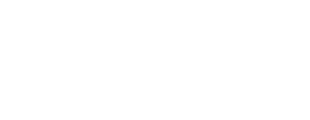         В.Г. Беленко        В.Г. Беленко(при наличии)(подпись)(подпись)(расшифровка подписи)(расшифровка подписи)Предельные (минимальные и (или) максимальные) размеры земельных участков, в том числе их площадьПредельные (минимальные и (или) максимальные) размеры земельных участков, в том числе их площадьПредельные (минимальные и (или) максимальные) размеры земельных участков, в том числе их площадьМинимальные отступы от границ земельного участка в целях определения мест допустимого размещения зданий, строений, сооружений, за пределами которых запрещено строительство зданий, строений, сооруженийПредельное количество этажей и (или) предельная высота зданий, строений, сооруженийМаксимальный процент застройки в границах земельного участка, определяемый как отношение суммарной площади земельного участка, которая может быть застроена, ко всей площади земельного участка, %Требования к архитектурным решениям объектов капитального строительства, расположенным в границах территории исторического поселения федерального или регионального значенияИные показатели12345678Длина,
мШирина,
мПлощадь, м2 или га45678--------Причины отнесения земельного участка к виду земельного участка, на который действие градостроительного регламента не распространяется или для которого градостроительный регламент не устанавливаетсяРеквизиты акта, регулирующего использование земельного участкаТребования к использованию земельного участкаТребования к параметрам объекта капитального строительстваТребования к параметрам объекта капитального строительстваТребования к параметрам объекта капитального строительстваТребования к размещению объектов капитального строительстваТребования к размещению объектов капитального строительстваПричины отнесения земельного участка к виду земельного участка, на который действие градостроительного регламента не распространяется или для которого градостроительный регламент не устанавливаетсяРеквизиты акта, регулирующего использование земельного участкаТребования к использованию земельного участкаПредельное количество этажей и (или) предельная высота зданий, строений, сооруженийМаксимальный процент застройки в границах земельного участка, определяемый как отношение суммарной площади земельного участка, которая может быть застроена, ко всей площади земельного участкаИные требования к параметрам объекта капитального строительстваМинимальные отступы от границ земельного участка в целях определения мест допустимого размещения зданий, строений, сооружений, за пределами которых запрещено строительство зданий, строений, сооруженийИные требования к размещению объектов капитального строительства12345678Земельные участки, предоставленные для добычи полезных ископаемыхДоговор аренды земельных участков, № 00000Недропользование-----Причины отнесения земельного участка к виду земельного участка для которого градостроительный регламент не устанавливаетсяРеквизиты Положения об особо охраняемой природной территорииРеквизиты утвержденной документации по планировке территорииЗонирование особо охраняемой природной территории (да/нет)Зонирование особо охраняемой природной территории (да/нет)Зонирование особо охраняемой природной территории (да/нет)Зонирование особо охраняемой природной территории (да/нет)Зонирование особо охраняемой природной территории (да/нет)Зонирование особо охраняемой природной территории (да/нет)Зонирование особо охраняемой природной территории (да/нет)Зонирование особо охраняемой природной территории (да/нет)Причины отнесения земельного участка к виду земельного участка для которого градостроительный регламент не устанавливаетсяРеквизиты Положения об особо охраняемой природной территорииРеквизиты утвержденной документации по планировке территорииФункциональная зонаВиды разрешенного использования земельного участкаВиды разрешенного использования земельного участкаТребования к параметрам объекта капитального строительстваТребования к параметрам объекта капитального строительстваТребования к параметрам объекта капитального строительстваТребования к размещению объектов капитального строительстваТребования к размещению объектов капитального строительстваПричины отнесения земельного участка к виду земельного участка для которого градостроительный регламент не устанавливаетсяРеквизиты Положения об особо охраняемой природной территорииРеквизиты утвержденной документации по планировке территорииФункциональная зонаОсновные виды разрешенного использованияВспомогательные виды разрешенного использованияПредельное количество этажей и (или) предельная высота зданий, строений, сооруженийМаксимальный процент застройки в границах земельного участка, определяемый как отношение суммарной площади земельного участка, которая может быть застроена, ко всей площади земельного участкаИные требования к параметрам объекта капитального строительстваМинимальные отступы от границ земельного участка в целях определения мест допустимого размещения зданий, строений, сооружений, за пределами которых запрещено строительство зданий, строений, сооруженийИные требования к размещению объектов капитального строительства1234567891011-----------№Не имеется,,,(согласно чертежу(ам) градостроительного плана)(назначение объекта капитального строительства, этажность, высотность, общая площадь, площадь застройки)(назначение объекта капитального строительства, этажность, высотность, общая площадь, площадь застройки)инвентаризационный или кадастровый номер№-,Информация отсутствует,(согласно чертежу(ам) градостроительного плана)(назначение объекта культурного наследия, общая площадь, площадь застройки)регистрационный номер в реестре-от-Информация о расчетных показателях минимально допустимого уровня обеспеченности территорииИнформация о расчетных показателях минимально допустимого уровня обеспеченности территорииИнформация о расчетных показателях минимально допустимого уровня обеспеченности территорииИнформация о расчетных показателях минимально допустимого уровня обеспеченности территорииИнформация о расчетных показателях минимально допустимого уровня обеспеченности территорииИнформация о расчетных показателях минимально допустимого уровня обеспеченности территорииИнформация о расчетных показателях минимально допустимого уровня обеспеченности территорииИнформация о расчетных показателях минимально допустимого уровня обеспеченности территорииИнформация о расчетных показателях минимально допустимого уровня обеспеченности территорииОбъекты коммунальной инфраструктурыОбъекты коммунальной инфраструктурыОбъекты коммунальной инфраструктурыОбъекты транспортной инфраструктурыОбъекты транспортной инфраструктурыОбъекты транспортной инфраструктурыОбъекты социальной инфраструктурыОбъекты социальной инфраструктурыОбъекты социальной инфраструктурыНаименование вида объектаЕдиница измеренияРасчетный показательНаименование вида объектаЕдиница измеренияРасчетный показательНаименование вида объектаЕдиница измеренияРасчетный показатель123456789---------Информация о расчетных показателях максимально допустимого уровня территориальной доступностиИнформация о расчетных показателях максимально допустимого уровня территориальной доступностиИнформация о расчетных показателях максимально допустимого уровня территориальной доступностиИнформация о расчетных показателях максимально допустимого уровня территориальной доступностиИнформация о расчетных показателях максимально допустимого уровня территориальной доступностиИнформация о расчетных показателях максимально допустимого уровня территориальной доступностиИнформация о расчетных показателях максимально допустимого уровня территориальной доступностиИнформация о расчетных показателях максимально допустимого уровня территориальной доступностиИнформация о расчетных показателях максимально допустимого уровня территориальной доступностиНаименование вида объектаЕдиница измеренияРасчетный показательНаименование вида объектаЕдиница измеренияРасчетный показательНаименование вида объектаЕдиница измеренияРасчетный показатель123456789---------Наименование зоны с особыми условиями использования территории с указанием объекта, в отношении которого установлена такая зонаПеречень координат характерных точек в системе координат,
используемой для ведения Единого государственного реестра недвижимостиПеречень координат характерных точек в системе координат,
используемой для ведения Единого государственного реестра недвижимостиПеречень координат характерных точек в системе координат,
используемой для ведения Единого государственного реестра недвижимостиНаименование зоны с особыми условиями использования территории с указанием объекта, в отношении которого установлена такая зонаОбозначение (номер) характерной точкиХY1234Отсутствует---Обозначение (номер) характерной точкиПеречень координат характерных точек в системе координат, используемой для ведения Единого государственного реестра недвижимостиПеречень координат характерных точек в системе координат, используемой для ведения Единого государственного реестра недвижимостиОбозначение (номер) характерной точкиXY---Обозначение (номер) характерной точкиПеречень координат характерных точек в системе координат, используемой для ведения Единого государственного реестра недвижимостиПеречень координат характерных точек в системе координат, используемой для ведения Единого государственного реестра недвижимостиОбозначение (номер) характерной точкиXY---